Training Courses on:Animal welfare at slaughter of cattle, pigs, sheep and goats (advanced level) (C6)Animal welfare during transport (advanced level) (C7)Animal welfare in poultry production (chickens kept for meat production) (C5)Animal welfare in pig production (C2)Subject: Invitation letter to participate in the courses C2, C5, C6 and C7 of the Service Contract CHAFEA/2016/96/06Dear Better Training for Safer Food National Contact Point,The European Commission Directorate-General for Health and Consumers is organising a set of 12 training courses in the Animal Welfare field for the period 2018-2019, as part of the Better Training for Safer Food Initiative:3 editions of the course on Animal welfare in poultry production (chickens kept for meat production)3 editions of the course on Animal welfare in pig production1 edition of the course on Animal welfare at slaughter and killing for depopulation purposes (basic level)1 edition of the course on Animal welfare at slaughter of cattle, pigs, sheep and goats (advanced level)1 edition of the course on Animal welfare at poultry slaughter1 edition of the course on Animal welfare during transport (basic level)2 editions of the course on Animal welfare during transport (advanced level).A number of seats have been allocated to each country for each training session. Please find below details of your interest concerning the forthcoming training sessions of this articulated programme:We would kindly ask you to nominate your participant(s) and return the completed Training Application Form(s) of the selected delegate(s) to us by email at your earliest convenience but no later than the deadlines indicated in the table above.A presentation of the course dedicated to Animal welfare at slaughter of cattle, pigs, sheep and goats (advanced level), Animal welfare in poultry production (chickens kept for meat production), Animal welfare in pig production and Animal welfare during transport (advanced level) is enclosed to this letter (Annex 1). Please note that they are intended for Officials and National Competent Authorities Staff with the following profiles:Working in the following Area:The advanced course on Animal welfare at slaughter of cattle, pigs, sheep and goats (advanced level) is open only to the participants who have successfully followed the BTSF e-learning training module on the same subject and/or participated in a BTSF basic level course on animal welfare at slaughter.The advanced course on Animal welfare during transport (advanced level) is open only to the participants who have successfully followed the BTSF basic level course on animal welfare during transport.These Officials must be approved by and be under control of the correspondent National Competent Authority.Participants will be requested to commit themselves to disseminate the knowledge received via different dissemination methods. Please note that applicants will have to take a test (Knowledge Questionnaire) during the training session. The purpose is not to evaluate their knowledge but to evaluate the efficacy of the training. These questionnaires will be anonymous. In addition to this, applicants will have to fill in a Dissemination Questionnaire after the training session. The training session will be conducted in English. Please, make sure that each nominated participant has a good working level of English in order to participate actively in each activity.DG SANTE / Chafea will cover the expenses for flights, accommodation, meals and field visits in full. No daily allowance will be paid on top of this. Any other costs are to be paid by the participants. The training courses will be organised by an external contractor: Istituto Zooprofilattico Sperimentale dell'Abruzzo e del Molise "G. Caporale (IZSAM), in partnership with Università degli Studi di Milano (UNIMI). IZSAM will contact the participants for the practical arrangements.All further information should be channelled through National Contact Points. This is particularly important regarding applications for participation in a training courses, as they can only be officially submitted to the contractor through the intermediary of National Contact Points. All candidates must be experts with a professional background highly relevant to the subject of this training session. CHAFEA prepared a unified application form, which shall be used for all CHAFEA BTSF contracts concerning training courses for EU Member States. The registration of participants in the above mentioned courses should be made Via MicrosoftTM Excel application form. In the Excel form (please refer to Annex 2 to this letter), the sheet "Form" must be filled in with the data of the applicant by the NCP or the applicant.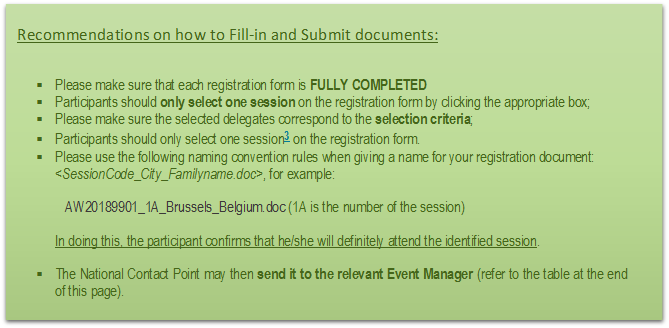 Should you have any further queries, please, contact the appointed event manager:Animal welfare at slaughter of cattle, pigs, sheep and goats (advanced level) (C6) Session 1Animal welfare during transport (advanced level) (C7) Session 1Animal welfare in poultry production (chickens kept for meat production) (C5) Session 2Animal welfare in pig production (C2) Session 2Animal welfare during transport (advanced level) (C7) Session 2Animal welfare in poultry production (chickens kept for meat production) (C5) Session 3Animal welfare in pig production (C2) Session 3SessionsDatesLocationLanguageRegistration DeadlineQuota1st edition of the course on Animal welfare at slaughter of cattle, pigs, sheep and goats (advanced level)19/02/2019 - 22/02/2019Barcelona, SpainEnglish14/12/201811st edition of the course on Animal welfare during transport (advanced level)12/03/2019 – 15/03/2019Perugia, ItalyEnglish14/01/201912nd edition of the course on Animal welfare in poultry production (chickens kept for meat production)14/05/2019 - 17/05/2019Harderwijk, NetherlandsEnglish14/02/201912nd edition of the course on Animal welfare in pig production11/06/2019 – 14/06/2019Herning, DenmarkEnglish14/02/201912nd edition of the course on Animal welfare during transport (advanced level)17/09/2019 - 20/09/2019Münster, GermanyEnglish14/06/201913rd edition of the course on Animal welfare in poultry production (chickens kept for meat production)15/10/2019 – 18/10/2019Harderwijk, NetherlandsEnglish28/06/201913rd edition of the course on Animal welfare in pig production12/11/2019 – 15/11/2019Oldenburg, GermanyEnglish28/06/20191Professional ProfilesVeterinariansAgricultural EngineersArea of ActivityZoosanitary Control InstitutionsEvent ManagerContac DetailsMs Pina MangifestaEmail: 20169606aw@izs.itMs Pina MangifestaTelephone: +39.0861.332672Event ManagerContac DetailsMs Chiara AlbanelloEmail: 20169606aw@izs.itMs Chiara AlbanelloTelephone: +39.0861.332672Event ManagerContac DetailsMs Chiara AlbanelloEmail: 20169606aw@izs.itMs Chiara AlbanelloTelephone: +39.0861.332672Event ManagerContac DetailsMs Francesca PompeiEmail: 20169606aw@izs.itMs Francesca PompeiTelephone: +39.0861.332672Event ManagerContac DetailsMs Chiara AlbanelloEmail: 20169606aw@izs.itMs Chiara AlbanelloTelephone: +39.0861.332672Event ManagerContac DetailsMs Francesca PompeiEmail: 20169606aw@izs.itMs Francesca PompeiTelephone: +39.0861.332672Event ManagerContac DetailsMs Chiara AlbanelloEmail: 20169606aw@izs.itMs Chiara AlbanelloTelephone: +39.0861.332672